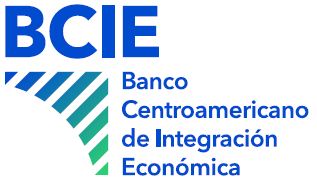 Formato de Informe de Evaluación de Ofertas para la Contratación de Obras Licitación Pública Una Etapa – Un Sobre(Sin precalificación)PrólogoCon base en la actualización de las Normas para la Aplicación de la Política para la Obtención de Bienes, Obras, Servicios y Consultorías con Recursos del Banco Centroamericano de Integración Económica, se elabora el presente documento que contiene los lineamientos estándar para la elaboración del informe de evaluación de ofertas del proceso de Licitación; el mismo se ha elaborado a partir del procedimiento de Una Etapa - Un Sobre establecido en el Documento Estándar de Licitación para la Contratación de Obras.Este documento tiene por objeto orientar a los Organismos Ejecutores en el proceso de evaluar las ofertas recibidas a través de una Licitación Pública Internacional (LPI), objeto de una revisión previa o posterior por el Banco.  Además, ha de resultar útil a los Organismos Ejecutores, con las modificaciones apropiadas, para la evaluación de ofertas conforme a los procedimientos de Licitación Pública Nacional (LPN).Instrucciones GeneralesLos formularios de evaluación que se incluyen en este documento muestran paso a paso el procedimiento para evaluar las ofertas recibidas a través de una LPI. En todos los casos, deben seguirse los procedimientos de licitación y evaluación descritos en las Instrucciones a los Oferentes (IAO) de los documentos de licitación que se utilicen.Los formularios de evaluación incluidos en este documento se basan en las IAO, así como en los Datos de Licitación, que se ajustan a tales Instrucciones y proporcionan información específica sobre los contratos.La evaluación y el informe respectivo no tienen que ser necesariamente extensos. Las ofertas para la contratación de Obras pueden evaluarse de forma rápida y práctica. Los formularios deben acompañar, sin excepción, al informe de evaluación, pero pueden ser modificados para adaptarlos a las exigencias específicas de los documentos de licitación.  El informe debe incluir varios anexos en los que se expliquen los detalles de la evaluación o se señalen específicamente las expresiones o cifras controvertidas que pudiera haber en la oferta.  Se debe hacer amplio uso de referencias cruzadas, así como de referencias a las cláusulas pertinentes de los documentos de licitación.Se debe hacer mención especial de los contratos que agrupen a varios contratos más pequeños ("lotes") que puedan adjudicarse en forma conjunta a un solo oferente o como subconjuntos de uno o más lotes a varios oferentes.  En esos casos la evaluación de ofertas ha de hacerse separadamente para cada lote.El contratante debe estudiar estos formularios durante la preparación del proyecto, a fin de estimar adecuadamente las condiciones gerenciales y administrativas necesarias para el examen de las ofertas.  El personal del Banco está disponible para explicar los procedimientos, incluida cualquier modificación necesaria para evaluar las ofertas presentadas en documentos de licitación distintos de los que existen actualmente.  Los textos marcados en rojo y letra cursiva tienen como único propósito, guiar al Contratante sobre el texto que debe aparecer en su lugar.Informe de Evaluación de Ofertas para la Contratación de Obras	Licitación Pública	Una etapa-Un sobre.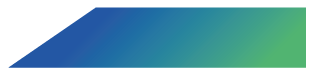 Tabla de ContenidoI.	Informe de evaluación de ofertas	5A.	Presentación del informe de evaluación	5B.	Antecedentes	5C.	Proceso de la Licitación	5D.	Evaluación de las ofertas	9E.	Recomendación de la oferta más conveniente	12II.	Cuadros del informe de evaluación	14A.	Cuadro No. 1: Identificación	14B.	Cuadro No. 2: Proceso de Licitación	15C.	Cuadro No. 3: Presentación y apertura de ofertas	16D.	Cuadro No. 4: Precios de las ofertas (tal y como se hayan leído en voz alta)	17E.	Cuadro No. 5: Evaluación de Antecedentes	18F.	Cuadro No. 6: Calificación del Oferente	19G.	Cuadro No. 7: Conformidad de la Oferta Técnica	20H.	Cuadro No. 8: Evaluación de la Oferta Económica	21I.	Cuadro No. 9: Tipos de cambio	22J.	Cuadro No. 10: Adiciones y ajustes	23K.	Cuadro No. 11: Oferta más Conveniente	24III.	Anexos	25(Los textos marcados en rojo y letra cursiva tienen como único propósito, guiar al Contratante sobre el texto que debe aparecer en su lugar. Las instrucciones en rojo que se encuentran en las diferentes partes del documento se deberán eliminar al momento de presentar el informe.)Informe de evaluación de ofertasPresentación del informe de evaluaciónEl presente informe contiene los resultados de la evaluación de las ofertas de los oferentes que presentaron ofertas al proceso (indicar el nombre y No. de referencia del proceso). Dicha evaluación se fundamenta estrictamente en lo estipulado en el Documento Base de Licitación, la(s) oferta(s) presentada(s) y cuando aplique la verificación de la información de la misma, en fe de lo cual se presenta este informe.Los responsables de la evaluación son:Miembro 1: (Indicar el nombre, cargo e instancia que representa)Miembro 2: (Indicar el nombre, cargo e instancia que representa)Miembro n: (Indicar el nombre, cargo e instancia que representa)Coordinador:( Indicar el nombre, cargo e instancia que representa)Los miembros anteriores, han firmado los respectivos acuerdos de confidencialidad que se incluyen en el Anexo No. 1.AntecedentesEl Banco Centroamericano de Integración Económica (BCIE), como parte de los servicios que brinda a sus países socios beneficiarios, ha otorgado el financiamiento (indicar si es total o parcial) para la adquisición de (Indicar el nombre del proceso de licitación), en el marco del (nombre de la operación para la cual el BCIE ha aprobado los recursos).El contratante es el responsable del presente proceso, la evaluación de las ofertas será de acuerdo con los criterios establecidos en las bases de licitación y la aplicación de los procedimientos establecidos en la Política para la Obtención de Bienes, Obras, Servicios y Consultorías con Recursos del BCIE y sus Normas de Aplicación.Las obras a ser contratadas consisten en (agregar una breve descripción del alcance de las obras a contratar).Proceso de la Licitación(A continuación, se presentan varios apartados dentro del cual el Contratante deberá escribir una descripción cronológica del proceso de licitación, fechas de aprobación de los documentos, fechas de publicación, aclaraciones y enmiendas a los documentos de licitación, retiro de los documentos, entre otros).Documento de Licitación y sus aprobacionesNúmero de No Objeción: (escribir el número de referencia de la No objeción)Fecha de No Objeción: (indicar fecha)Publicaciones y comunicacionesFecha a partir de los cuales estuvieron disponibles las bases de licitación: (indicar fecha).Publicación en Página Web de la Oficina Normativa de Compras Públicas (Indicar página web y fecha de publicación).Publicación en medios nacionales (Si aplica indicar el nombre de los medios impresos nacionales y fechas de publicación)Publicación en el UNDB (Para procesos internacionales indicar fecha de publicación y No. de referencia de la publicación, si es un proceso nacional indicar: “no aplica”).Comunicaciones a embajadas:(Nota: En caso de no contar con Embajada de uno de estos países en el País del Contratante indicarlo en la tabla. En caso de licitaciones públicas nacionales, indicar “No Aplica”.)Las copias de los anuncios/ publicaciones /comunicaciones se encuentran en Anexo No. 2.Oferentes interesados en el proceso de LicitaciónEn caso de que el sistema de divulgación no permita obtener un listado de los interesados en el proceso, indicar:El sistema de divulgación utilizado fue (indicar en sistema de divulgación) el cual no permite obtener el listado de los interesados en el proceso ni el listado de quienes descargaron el documento base, por lo que el listado de quienes realizaron consultas al proceso es:Número de interesados: (escriba el número de interesados)Listado de interesados:En caso de que sea posible obtener el listado de interesados en el proceso o el listado de quienes descargaron el documento base indicar:Como resultado de las publicaciones y comunicaciones del documento base, se obtuvo:Número de interesados: (escriba el número de oferentes)Listado de interesados:Aclaraciones y Enmiendas a los DocumentosConsultas recibidas y aclaraciones emitidasDurante el plazo de preparación de ofertas, se recibieron consultas por parte de los interesados en participar en el proceso, las mismas que fueron respondidas mediante aclaraciones y enmiendas, todas las cuales fueron comunicados y publicados a los oferentes conforme a lo establecido en los DDL 8.6 y se detallan a continuación:…Se deberá elaborar un cuadro por interesado, el cual incluirá todas sus solicitudes de aclaración.En caso de no haber consultas, indicar en esta sección “No se realizaron consultas en el proceso”.Enmiendas a los documentos de licitación, incluyendo las respectivas No Objeciones.Durante la etapa de preparación de ofertas se generaron las siguientes enmiendas al documento base conforme a lo establecido en los DDL 8.6:En caso de no haber enmiendas, indicar en esta sección “No Aplica”Reuniones y visitas organizadas por el Organismo Ejecutor Se estableció reunión de homologación:  Si/No Participantes en la reunión (En caso de no aplicar, indicar: No Aplica)Se estableció visita al sitio:  Si/No Participantes en la reunión (En caso de no aplicar, indicar: No Aplica) En los Cuadros No. 1, 2 y 3 del informe, se registra la información básica del proceso de licitación en cumplimiento con el contrato de préstamo y la Política de Adquisiciones y su Norma de aplicación en los artículos 20 y 22 sobre publicidad y Aclaraciones y Enmiendas. En Anexo No. 3 se encuentran copias de las aclaraciones y enmiendas.En Anexo No. 3.1 se encuentra la copia de la agenda de la reunión de homologación/visita de campo.En el Anexo No. 3.2 se encuentra la copia del acta/ayuda memoria de la reunión de homologación/visita de campo.Recepción y apertura de ofertas(Escriba en este apartado una descripción de la fecha y hora de la recepción de las ofertas, el número de ofertas recibidas y una descripción de la ceremonia de apertura indicando cualquier observación relevante del acto y los precios leídos en voz alta.  Completar el cuadro con los datos que corresponden en el mismo orden de la apertura.  Si el proceso consta de varios lotes, el cuadro deberá repetirse por lote o agregarse las columnas para cada lote.  En la columna de observaciones se deberán indicar los comentarios u observaciones mencionados en la ceremonia de aperturas, por ejemplo: ausencia de garantía, periodo de validez de la oferta inferior a lo requerido, etc.). (Si el proceso consta de un solo lote)* Tal como fue leído en voz alta en la ceremonia de apertura.(Si el proceso consta de varios lotes)* Tal como fue leído en voz alta en la ceremonia de apertura.En el Cuadro No. 4 del informe, se registra información de los precios de la oferta, y en Anexo No. 4 se adjunta la copia del acta de apertura de ofertas.Evaluación de las ofertas(Se debe escribir en este apartado una descripción del proceso de evaluación, indicando fecha, lugar de inicio y los aspectos relevantes en cada etapa del proceso por ejemplo si hay aclaraciones o subsanaciones).Evaluación de los antecedentes y calificación del oferenteDe acuerdo con lo estipulado en el documento de Licitación, sección I, Instrucciones a los Oferentes, cláusula 35 “evaluación de las ofertas” se llevó a cabo la evaluación de las ofertas, verificando que las mismas estuvieran completas y que incluyeran todos los documentos solicitados en la cláusula IAO12 de los documentos de Licitación.La evaluación se realizó en las oficinas de (indicar lugar donde se realizó la evaluación) ubicado en (indicar dirección física de las oficinas) el/los día/s: (indicar día/s, mes y año), siendo las/en horario de (indicar hora/s) hora oficial de la Republica de (indicar el País). Durante la evaluación se registraron los siguientes hechos relevantes: (Indicar cualquier observación relevante de esta etapa, así como las solicitudes de aclaraciones y sus respuestas.)  El resultado de la evaluación en esta etapa se resume a continuación:El detalle de la evaluación se encuentra en los Cuadros No. 5 y 6 de este informe.Evaluación de la conformidad de la oferta técnicaSe llevó a cabo la evaluación de los términos, condiciones de la oferta técnica de los oferentes que cumplieron los criterios de antecedentes y calificación, el Comité verificó que las ofertas se ajustaran a los requerimientos sin desviaciones, reservas u omisiones significativas.La evaluación se llevó a cabo en las fechas del (indicar día, mes y año), y concluyendo el día (indicar día, mes y año).Durante la evaluación se registraron los siguientes hechos relevantes: (Indicar cualquier observación relevante de esta etapa, así como las solicitudes de aclaraciones y sus respuestas.)  El resultado de la evaluación de los términos, condiciones y evaluación técnica de las ofertas se resume a continuación: (si el proceso consta de varios lotes, el cuadro deberá repetirse para cada lote):(Si el proceso consta de un solo lote):(Si el proceso consta de varios lotes)El detalle de la evaluación de los términos, condiciones y revisión técnica se encuentra en el Cuadro No. 7 de este informe.Evaluación de la oferta económica y selección de oferta más conveniente Verificación de los precios ofertadosFalta de conformidad, errores u omisionesDe acuerdo con lo estipulado en el documento de Licitación, sección I, Instrucciones a los Oferentes, cláusula 34, se llevó a cabo una revisión aritmética de los precios ofertados de aquellas empresas que se ajustaron sustancialmente a los documentos de Licitación y que cumplieron los antecedentes y calificación, así como el cumplimiento de los términos, condiciones y especificaciones técnicas.Como resultado de la verificación se encontraron errores en las ofertas de las siguientes empresas que se muestran en cuadro siguiente, los cuales fueron corregidos y comunicados al oferente, y éstos fueron aceptados por el oferente: (Si el proceso consta de varios lotes, enumerar por lotes).El detalle de la verificación aritmética se encuentra en Cuadro No. 8 de este informeEn Anexo No. 5 se encuentran las aclaraciones, subsanaciones solicitadas a los oferentes y las respuestas recibidas y realizadas en cada etapa del proceso de evaluación.Comparación de las ofertasEn cumplimiento con lo estipulado en la cláusula 36 de las IAO, se procedió a comparar todas las ofertas que cumplieron con los antecedentes, calificación y oferta técnica para determinar la oferta evaluada como la más baja.A continuación, se presentan los resultados:(Si el proceso consta de un solo lote. escribir los nombres de las empresas, país de constitución y sus precios corregidos. Marcar en negrilla, o con color la oferta del precio más bajo).(Si el proceso consta de varios lotes se debe marcar en negrilla, o con color la oferta del precio más bajo por lote).Como resultado del análisis anterior y comparación de precios, la oferta evaluada con el precio más bajo es la oferta de la empresa: (insertar el nombre de la empresa del oferente.  Si es por lotes enumerar la empresa para cada lote).Análisis de Razonabilidad de Precios(Si el Comité Ejecutivo de Evaluación observa una disparidad en relación con los montos ofertados y que el precio de la oferta del oferente seleccionado está muy por debajo de las demás ofertas, debe realizar el ejercicio de ofertas anormalmente bajas, únicamente para determinar si el precio de la oferta seleccionada es razonable de acuerdo con las condiciones de mercado.  La razonabilidad se puede demostrar comparando los precios de las ofertas obtenidas con el precio de la oferta seleccionada, también comparándolo con el promedio de los precios ofertados.  Si se considera que el presupuesto estimado de la licitación es correcto, se puede también utilizar este para compararlo con la oferta seleccionada. Se recomienda al Contratante utilizar la guía de Ofertas Anormalmente Bajas (OAB) para realizar dicho análisis disponible en https://adquisiciones.bcie.org/documentos-estandar).El Comité Ejecutivo de Evaluación procedió a realizar análisis de razonabilidad de precios. Los resultados de dicho análisis se detallan a continuación: (inserte el detalle del análisis realizado aplicando los enfoques de identificación de ofertas anormalmente bajas, si se identifica que la oferta es anormalmente baja detalle la debida diligencia realizada.) Aplicación de disposiciones oferentesSi el proceso es Licitación Internacional se debe realizar el análisis y aplicación de lo establecido en la IAO 6. 1 disposiciones a oferentes.Recomendación de la oferta más conveniente(Seleccione una de las dos opciones)El Comité Ejecutivo después de realizar un análisis detallado de la documentación relativa a las ofertas presentadas por los oferentes, recomienda aplicar el Art 6.1 de las IAO y recomienda  iniciar la negociación con los oferentes de países miembros para dar  posibilidad al mejor calificado de estos, para que iguale sus condiciones a las de la oferta seleccionada como la más conveniente (Aplica solo en procesos Internacionales, donde la oferta cuyo orden de prelación es la No. 1 provenga de un oferente originario de un país no miembro del BCIE y se verificará si existe alguna oferta, dentro de un rango de hasta 15% del puntaje bajo la misma, presentada por uno o más oferentes originarios de países socios del BCIE.)Después de realizar un análisis detallado de la documentación relativa a las ofertas presentadas por los oferentes, recomienda que en el proceso (indique el nombre y número del proceso) se adjudique el contrato respectivo al oferente: (indique el nombre legal del oferente)Debido a que la misma:Cumple todos los requisitos de antecedentes y calificación, La oferta técnica cumple sustancialmente con lo establecido en el documento base  Tiene el costo evaluado más bajo;No se encuentra incluido en la lista de Contrapartes Prohibidas del BCIE u otra lista de inelegibilidad del BCIE;No se encuentra inhabilitado o declarado como inelegible o sancionado para la obtención de recursos o la adjudicación de contratos financiados por organizaciones reconocidas por el BCIE.El detalle de la adjudicación se resume a continuación: ()*Precio como fue leído en el acto de apertura de ofertas.(en caso de tratarse de varios lotes, indicar la recomendación por lote)En el Cuadro No. 11 se detalla la información de la oferta más conveniente.Se firma el presente informe a los (indicar día/mes/año).(Los evaluadores deben firmar el informe en la página final y colocar sus iniciales en el resto de las páginas)	Cuadros del informe de evaluación	Cuadro No. 1: Identificación 	Cuadro No. 2: Proceso de LicitaciónCuadro No. 3: Presentación y apertura de ofertasCuadro No. 4: Precios de las ofertas (tal y como se hayan leído en voz alta)Nota:  Se deberá incluir en el Anexo No. 4 el acta de aperturaCuadro No. 5: Evaluación de AntecedentesNotas:  Se deberá incluir en el Anexo No. 6 la evidencia de las búsquedas en las listas de contrapartes prohibidasSe deberá incluir en el Anexo No. 7, la evaluación de cada uno de los criterios y subcriterios, el detalle de la información recibida, subsanaciones y aclaraciones (folio, características de la documentación evaluada, formularios analizados, etc.), La información relacionada con la columna de “Elegibilidad” debe verificarse por cada oferente si se encuentran en las siguientes listas: (para mayor detalle consulte el instructivo Guía para la verificación en listas disponible en sitio web: https://adquisiciones.bcie.org/documentos-estandar )Lista consolidada de sanciones del Consejo de Seguridad de las Naciones Unidas (ONU): https://scsanctions.un.org/search/ Lista consolidada de personas, grupos y entidades sujetas a las sanciones financieras de la Unión Europea (UE) – Para lograr acceso se deberá crear una cuenta gratuitita dentro de la plataforma de la UE: https://webgate.ec.europa.eu/fsd/fsf#!/filesLista consolidada de personas, grupos y entidades sujetas a las sanciones del Banco Mundial (BM): https://www.worldbank.org/en/projects-operations/procurement/debarred-firms Lista Consolidada de la Oficina de Control de Activos del Extranjero (OFAC): https://sanctionssearch.ofac.treas.gov/Lista “HM Treasury Consolidated List of Targets”: https://sanctionssearchapp.ofsi.hmtreasury.gov.uk/Todas las observaciones significativas deberán anotarse al pie de página.Cuadro No. 6: Calificación del OferenteNota:  Se deberá incluir en el Anexo No.8, la evaluación de cada uno de los criterios y subcriterios, el detalle de la información recibida, subsanaciones y aclaraciones (folio, documentación evaluada, formularios analizados, cálculos, proyectos evaluados y sus características, etc.), Cuadro No. 7: Conformidad de la Oferta TécnicaNota:  Se deberá incluir en el Anexo No.9, la evaluación de cada uno de los criterios y subcriterios, el detalle de la información recibida, subsanaciones y aclaraciones (folio, documentación evaluada, formularios analizados, etc.), Cuadro No. 8: Evaluación de la Oferta EconómicaNota:  En esta etapa se deben analizar solamente las ofertas económicas que cumplan con todos los requisitos establecidos en los Cuadros Nos.  5, 6 y 7.En caso de presentarse correcciones aritméticas, incluir en el anexo, la solicitud y la aceptación de la corrección por parte del oferente. Cuadro No. 9: Tipos de cambioNota:  Adjuntar una copia de los tipos de cambio obtenidos del organismo o de la publicación especificados.Cuadro No. 10: Adiciones y ajustesAdiciones:  Las omisiones que se hayan hecho en la oferta deben completarse agregando los costos que se estimen necesarios para corregir esa deficiencia.  Cuando los rubros omitidos en algunas ofertas se encuentran en otras, podría usarse un promedio de los precios cotizados para comparar las ofertas.  Otra opción es usar fuentes externas, como listas de precios, tarifas de transporte, etc., publicadas.  El costo que se calcule debe expresarse en la moneda de la evaluaciónAjustes:  En las Instrucciones a los Oferentes se especifican los factores en materia de desempeño o de servicios, si los hubiere, que se tomarán en cuenta en la evaluación de las ofertas   La metodología usada en la evaluación de estos factores se debe describir en forma precisa en el informe de evaluación de las ofertas y debe ser totalmente compatible con las disposiciones de las Instrucciones a los oferentes.Cuadro No. 11: Oferta más Conveniente Nota: Cuando se trate de una licitación por lotes, elaborar un cuadro por cada loteAnexosAnexo No. 1. 	Nombramiento de evaluadores y acuerdos de confidencialidad.Anexo No. 2.	Copia de los Anuncios/Publicaciones/comunicaciones de la divulgación del documento de licitación.Anexo No. 3. 	Evidencia de las consultas, Aclaraciones y enmiendas, durante la preparación de las ofertas.Anexo No. 3.1	Agenda de reunión de homologación/visita de campo.Anexo No. 3.2	Acta/ayuda memoria de reunión de homologación/visita de campo.Anexo No. 4. 	Acta de Apertura Pública de Ofertas.Anexo No. 5. 	Solicitudes de aclaración, subsanación a los oferentes y respuestas recibidas durante la evaluación de las ofertas en las diferentes etapas de evaluación.Anexo No. 6. 	Evidencias de búsquedas en la lista de contrapartes prohibidas.Anexo No. 7. 	Soportes del detalle de la evaluación de antecedentes de los oferentes.Anexo No. 8. 	Soportes del detalle de la evaluación de Calificación del Oferente.Anexo No. 9. 	Soportes del detalle de la Conformidad de la Oferta Técnica del Oferente Contratante:No. y Nombre del proyecto:Nombre del proceso de licitación:Número del Proceso:Fecha de presentación:(escriba la fecha de presentación del informe)PaísNo. de Comunicación/OficioFecha de Comunicación/OficioObservacionesGuatemalaEl SalvadorHondurasNicaraguaCosta RicaPanamáRepública DominicanaBeliceMéxicoChina (Taiwán)ArgentinaColombiaEspañaCubaCoreaNo.NombreDirección electrónica/física u otra referencia1NombreEscriba la dirección de correo electrónico del oferente y/o dirección física2nNo. InteresadosDirección electrónica/física1Nombre del interesadoEscriba la dirección de correo electrónico del interesado y/o dirección física2nConsulta realizada por: (Indicar nombre de la empresa que realizó la consulta)Consulta realizada por: (Indicar nombre de la empresa que realizó la consulta)Consulta realizada por: (Indicar nombre de la empresa que realizó la consulta)ConsultaConsultaRespuesta emitida1Describir la consulta, indicar fecha de recepción y vía mediante la cual se recibió la consulta. Describir el contenido de la aclaración, indicando el número de Aclaratoria y fecha y medio de comunicaciónEjem. Aclaración No 1Comunicada en enero, 03, 2022 vía (indicar medio de comunicación)2nNo. de EnmiendaContenido de la EnmiendaDetalles de la comunicación 1Describir el contenido de la enmienda emitidaFecha de No Objeción: (Indicar fecha / no aplica)1Describir el contenido de la enmienda emitidaMedio de divulgación y fecha de publicación: (Indicar medio de divulgación de la enmienda)22nnNo.Participantes de la reunión de homologaciónOferente1Nombre23nNo.Participantes de la visitaOferente1Nombre23nNo.Identificación del OferentePrecio Ofertado *Observaciones123nNo.Identificación del OferentePrecio Ofertado *Precio Ofertado *Precio Ofertado *Precio Ofertado *ObservacionesLote 1Lote 2Lote 3Lote n123nNo.OferenteObservacionesAceptación para la evaluación técnica(Si/No)1(Escribir las razones, omisiones o faltantes que ocasionen el rechazo de la oferta según la Cláusula 35 de las IAO y de no encontrarse ninguna de las anteriores escribir: “ninguna”)(indique sí o no)23nNo.OferenteObservacionesAceptación para la evaluación económica(Si/No)1(Escribir las razones, omisiones o faltantes que ocasionen el rechazo de la oferta según la Cláusula 35 de las IAO y de no encontrarse ninguna de las anteriores escribir: “ninguna”)(indique sí o no)2nNo.OferenteObservacionesAceptación para la evaluación económica(Si/No)LOTE 1LOTE 1LOTE 1LOTE 11(Escribir las razones, omisiones o faltantes que ocasionen el rechazo de la oferta según la Cláusula 35 de las IAO y de no encontrarse ninguna de las anteriores escribir: “ninguna”)(indique sí o no)2LOTE 2LOTE 2LOTE 2LOTE 212No.OferenteNo. de comunicación al oferenteAceptación por el oferente1(insertar número de nota y fecha de comunicación)(insertar número de nota y fecha de comunicación)2nNo.(En orden de prelación)OferentePaís donde está legalmente constituidoPrecio ofertado o corregido1Indicar el país donde se encuentra constituido el oferente (en caso de APCA indicar el país donde se encuentran constituidos cada uno de los miembros e indicar el líder)2nNo.OferentePaís donde está legalmente constituidoPrecio ofertado o corregidoPrecio ofertado o corregidoPrecio ofertado o corregidoPrecio ofertado o corregidoNo.OferentePaís donde está legalmente constituidoLote 1 Lote 2Lote 3Lote n1Indicar el país donde se encuentra constituido el oferente (en caso de APCA indicar el país donde se encuentran constituidos cada uno de los miembros e indicar el líder2Nombre del oferenteDescripciónValor de la adjudicación(escribir el nombre de la empresa recomendada)Precio de la Oferta*(escribir el nombre de la empresa recomendada)Corrección por errores aritméticos(escribir el nombre de la empresa recomendada)Otros ajustes(escribir el nombre de la empresa recomendada)Total, de la adjudicaciónNombre del EvaluadorCargoNombre del EvaluadorCargoNombre del EvaluadorCargoNombre del EvaluadorCargoNombre del EvaluadorCargoNombre del EvaluadorCargoIDENTIFICACIÓNIDENTIFICACIÓNIDENTIFICACIÓN1.1Nombre del Contratante1.2Número del Proyecto1.3ContratanteNombreDirección1.4Número de identificación del contrato1.5Descripción del contrato1.6Estimación de costos (Conforme a PGA)1.7Método de adquisición (marcar uno)LPI __________ LIL _________ OTRO (indique el método) ______1.8¿Se requiere revisión previa del Banco?  SI __________ NO ________1.9¿El contrato es a precio fijo?  SI __________ NO ________1.10Cofinanciamiento si lo hubiere  SI __________ NO ________Nombre de la fuenteMonto y porcentaje del financiamientoPROCESO DE LICITACIÓNPROCESO DE LICITACIÓNPROCESO DE LICITACIÓN2.1Plan General de AdquisicionesFecha de la primera publicaciónFecha de la última actualización2.2Precalificación si se requiere:En caso de no haber realizado precalificación indicar: “No Aplica”Número de firmas precalificadasFecha de comunicación de la no objeción del BancoPROCESO DE LICITACIÓN-INFORMACION SOBRE APERTURA DE OFERTASPROCESO DE LICITACIÓN-INFORMACION SOBRE APERTURA DE OFERTASPROCESO DE LICITACIÓN-INFORMACION SOBRE APERTURA DE OFERTAS3.1Plazo para la presentación de ofertasa)   Fecha y hora originalesNúmero de prórrogas, si las hubiereFecha y hora después de la(s) prórroga(s)3.2Apertura de las ofertas Indicar hora, día, mes, año3.3Número de ofertas presentadas3.4Período de validez de las ofertas Período especificado originalmentePor (indicar número de días) días, hasta el (indicar día, mes, año)Prórrogas, si las hubierePor (indicar número de días) días, hasta el (indicar día, mes, año)PRECIOS DE LAS OFERTAS (TAL Y COMO SE HAYAN LEÍDO EN VOZ ALTA)PRECIOS DE LAS OFERTAS (TAL Y COMO SE HAYAN LEÍDO EN VOZ ALTA)PRECIOS DE LAS OFERTAS (TAL Y COMO SE HAYAN LEÍDO EN VOZ ALTA)PRECIOS DE LAS OFERTAS (TAL Y COMO SE HAYAN LEÍDO EN VOZ ALTA)PRECIOS DE LAS OFERTAS (TAL Y COMO SE HAYAN LEÍDO EN VOZ ALTA)PRECIOS DE LAS OFERTAS (TAL Y COMO SE HAYAN LEÍDO EN VOZ ALTA)Identificación del OferenteIdentificación del OferenteIdentificación del OferentePrecios de las ofertas leídos en voz altaPrecios de las ofertas leídos en voz altaModificaciones o comentariosNombreCiudad/estado o provinciaPaísMonedaMontoModificaciones o comentariosOferenteAutorización para presentar la oferta y capacidad para obligarse y contratarElegibilidad Garantía de mantenimiento de la Oferta y firma de contrato/Declaración de Mantenimiento de OfertaAceptación para efectuar Calificación del OferenteIndicar el nombre jurídico del oferente(Sección III. A. Criterio 1, Subcriterios 1,3, 4, 5 y 6)(Sección III. A. Criterio 2)(Sección III. A. Criterio 1, Subcriterio 2)CALIFICACIÓN DEL OFERENTECALIFICACIÓN DEL OFERENTECALIFICACIÓN DEL OFERENTECALIFICACIÓN DEL OFERENTECALIFICACIÓN DEL OFERENTECALIFICACIÓN DEL OFERENTEOferenteHistorial de Incumplimiento de contratos y litigiosSolidez de la Situación FinancieraAntecedentes de ContrataciónExperienciaAceptación para efectuar evaluación de conformidad de la Oferta TécnicaIndicar el nombre jurídico del oferente(Sección III. B. Criterio 1)(Sección III. B. Criterio 2)(Sección III. B. Criterio 3)(Sección III. B. Criterio 4)CONFORMIDAD DE LA OFERTA TÉCNICACONFORMIDAD DE LA OFERTA TÉCNICACONFORMIDAD DE LA OFERTA TÉCNICACONFORMIDAD DE LA OFERTA TÉCNICAOferente                            Experiencia del personal clave propuesto                                              Disponibilidad de equipo necesario para la construcción                                 Aceptación para efectuar evaluación de Oferta Económica                               Indicar el nombre jurídico del oferente(Sección III. C. Criterio 1)(Sección III. C. Criterio 2) EVALUACIÓN DE LA OFERTA ECONÓMICA EVALUACIÓN DE LA OFERTA ECONÓMICA EVALUACIÓN DE LA OFERTA ECONÓMICA EVALUACIÓN DE LA OFERTA ECONÓMICA EVALUACIÓN DE LA OFERTA ECONÓMICAOferentea)Precio(s) leído(s) en voz altaPrecio(s) leído(s) en voz altaCorreccionesPrecio(s) corregido(s) e) (c+/-d)Oferentea)Moneda(s)b)Monto(s)c)Errores de cálculod)Precio(s) corregido(s) e) (c+/-d)Indicar el nombre jurídico del oferenteEtc…TIPOS DE CAMBIOTIPOS DE CAMBIOTIPOS DE CAMBIO9.1Moneda utilizada para la evaluación de la oferta:9.2Fecha efectiva del tipo de cambio9.3Organismo o publicación especificados con respecto al tipo de cambio: ADICIONES Y AJUSTES (indicar la moneda de la evaluación)ADICIONES Y AJUSTES (indicar la moneda de la evaluación)ADICIONES Y AJUSTES (indicar la moneda de la evaluación)ADICIONES Y AJUSTES (indicar la moneda de la evaluación)ADICIONES Y AJUSTES (indicar la moneda de la evaluación)Oferentea)Precio de la oferta corregidob)Adicionesc)Ajustesd)Precio total(b+c+d)Indicar el nombre jurídico del oferenteOFERTA MÁS CONVENIENTE OFERTA MÁS CONVENIENTE OFERTA MÁS CONVENIENTE OFERTA MÁS CONVENIENTE 11.1Oferente cuya oferta responde a lo solicitado y se evalúa como la más baja (oferente propuesto para la adjudicación del contrato)NombreDirección11.2Si la oferta ha sido presentada por un agente, indicar el proveedor real:NombreDirección11.3Si la oferta es APCA, indicar todos los participantes, su nacionalidad y las proporciones estimadas del contrato11.4Fecha estimada (mes y año) de la firma del contrato11.5Fecha estimada para la finalización del contrato (meses)Moneda(s)Monto(s) o porcentaje11.6Precio(s) de la oferta(s) leído(s) en voz alta11.7Correcciones de errores11.8Otros ajustes11.9Adjudicación propuesta